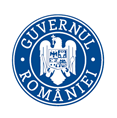 MINISTERUL SÃNÃTÃŢIIINSPECŢIA SANITARĂ DE STATStrada Cristian Popişteanu  nr.1-3, 010024,  Bucureşti, ROMANIATelefon: 021 / 3072557,  email iss@ms.roNr………………..........RAPORTreferitor la acţiunea tematică de control privind verificarea produselor cosmeticeAvând  în vedere  responsabilitatea Ministerului Sănătăţii de a asigura inspecţia şi controlul pe piaţă a produselor cosmetice, în calitate de autoritate competentă în acest domeniu, Inspecţia Sanitară de Stat a organizat şi coordonat, în perioada 03.10 – 31.10.2022, acţiunea tematică de control pentru verificarea produselor cosmetice (producători, importatori, distribuitori, unităţi de desfacere, utilizatori, după caz).Acţiune tematică de control a vizat verificarea etichetei, dosarelor și a notificărilor produselor cosmetice:produse de bărbierit (crème, spume) care nu conțin alcooli;produse pentru albirea dinților comercializate numai medicilor stomatologi;produse pentru machiajul genelor (rimel);baze nuanțatoare (fond de ten) lichide, precum și prelevarea probelor din aceste produse cosmetice, în vederea analizării în laborator.Controalele s-au derulat în vederea verificării modului de respectare de către producători, importatori, distribuitori, unităţi de desfacere a produselor cosmetice, a prevederilor:- HG nr. 147/2015 privind adoptarea unor măsuri pentru crearea cadrului de aplicare a prevederilor Regulamentului (CE) nr. 1.223/2009 al Parlamentului European şi al Consiliului din 30 noiembrie 2009 privind produsele cosmetice, precum şi ale Regulamentului (UE) nr. 655/2013 al Comisiei din 10 iulie 2013 de stabilire a unor criterii comune pentru justificarea declaraţiilor utilizate în legătură cu produsele cosmetic, - Regulamentului (CE) nr.1223/2009 privind produsele cosmetice- Regulamentului (UE) nr. 655/2013 de stabilire a unor criterii comune pentru justificarea declarațiilor utilizate în legătură cu produsele cosmetice şi a reglementărilor în vigoare pentru produsele cosmetice, în ceea ce priveşte inspecţia produsului, notificarea, etichetarea, compoziţia, alegaţii, depozitarea, dosarul tehnic, conform competențelor;- Standardului ISO 22716:2007 privind bunele practici de fabricație. De asemenea, inspectorii sanitari au aplicat, după caz, prevederile HG nr. 857/2011 privind stabilirea şi sancţionarea contravenţiilor la normele din domeniul sănătăţii publice, cu modificările și completările ulterioare.Prelevarea probelor de produse de bărbierit (crème, spume) care nu conțin alcooli, de produse pentru albirea dinților comercializate numai medicilor stomatologi, de produse pentru machiajul genelor (rimel), precum și a probelor de baze nuanțatoare (fond de ten) lichide s-a realizat conform Metodologiei întocmită de Institutul Național de Sănătate Publică.	La verificarea produselor cosmetice, inspectorii sanitari au aplicat la nivel național următoarele sancțiuni contravenționale:21 avertismente13 amenzi în valoare totală de 38900 lei,așa cum este detaliat în continuare.Pe parcursul desfăşurării misiunii de control au fost oprite de la comercializare 2348  bucăţi produse cosmetice și au fost interzise de la utilizare 549 bucăţi produse cosmetice deoarece prezentau diferite neconformități, conform celor precizate mai jos.Verificarea notificărilor pe Portalul European al Produselor Cosmetice (CPNP)Pentru deficienţele identificate la verificarea notificărilor produselor cosmetice pe CPNP au fost aplicate:3 avertismente4 amenzi în valoare totală de 19000 lei,Pe parcursul desfăşurării misiunii de control au fost oprite de la comercializare 1686 bucăţi produse cosmetice și au fost interzise de la utilizare 326 bucăți produse cosmetice deoarece nu erau notificate pe CPNP.La nivel national, inspectorii sanitari au verificat pe CPNP notificările următoarelor produse cosmetice:864 produse de bărbierit (creme, spume) care nu conțin alcooli, din care circa 2% au fost neconforme;721 produse din categoria bazelor nuanțatoare (fond de ten) lichide, din care circa 9% au fost neconforme;702 produse pentru machiajul genelor (rimel), din care circa 18,52% au fost neconforme;30 produse pentru albirea dinților comercializate numai medicilor stomatologi, din care circa 6,7% au fost neconforme.Verificarea etichetei produselor cosmeticePentru deficienţele constatate la verificarea etichetelor produselor cosmetice au fost aplicate următoarele  sancţiuni contravenţionale:18 avertismente8 amenzi în valoare totală de 16900 lei.Pe parcursul desfăşurării misiunii de control au fost oprite de la comercializare 662  bucăţi produse cosmetice și au fost interzise de la utilizare 223 bucăţi produse cosmetice deoarece aveau neconformități de etichetare.Inspectorii sanitari au verificat eticheta următoarelor produse cosmetice:829 produse de bărbierit (creme, spume) care nu conțin alcooli, din care circa 2% au fost neconforme;721 produse din categoria bazelor nuanțatoare (fond de ten) lichide, din care 3,74% au fost neconforme;702 produse pentru machiajul genelor (rimel), din care 6,84% au fost neconforme;46 produse pentru albirea dinților comercializate numai medicilor stomatologi, din care 4,35% au fost neconforme.Verificarea dosarelor produselor cosmeticeCa urmare a deficienţelor identificate la controlul dosarelor produselor cosmetice a fost aplicată 1 amendă în valoare totală de 3000 lei, deoarece persoana responsabilă nu avea întocmit dosarul produsului conform prevederilor Regulamentului nr. 1223/2009.		Acţiunea de control a constat şi în recoltarea de către inspectorii sanitari a  probelor de produse de bărbierit (crème, spume) care nu conțin alcooli, produse pentru albirea dinților comercializate numai medicilor stomatologi, produse pentru machiajul genelor (rimel), baze nuanțatoare (fond de ten) lichide în vederea efectuării determinărilor în laborator. Precizăm că probele sunt în lucru.Pentru asigurarea protecţiei sănătăţii, inspectorii sanitari vor continua acţiunile de control pentru verificarea produselor cosmetice (notificare, etichetare, compoziţie, alegaţii, depozitare, dosare tehnice) şi vor efectua recontroale la producători, importatori, distribuitori, unităţi de desfacere, utilizatori unde au fost depistate produse cosmetice neconforme şi/sau abateri de la prevederile legislative în vigoare.